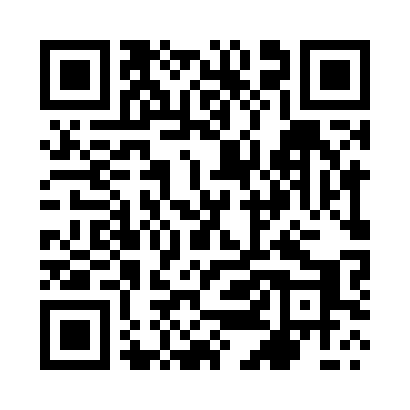 Prayer times for Moszczanka, PolandMon 1 Apr 2024 - Tue 30 Apr 2024High Latitude Method: Angle Based RulePrayer Calculation Method: Muslim World LeagueAsar Calculation Method: HanafiPrayer times provided by https://www.salahtimes.comDateDayFajrSunriseDhuhrAsrMaghribIsha1Mon4:246:2312:535:207:239:152Tue4:216:2112:525:217:259:173Wed4:186:1912:525:227:279:204Thu4:156:1712:525:237:289:225Fri4:126:1412:525:257:309:246Sat4:106:1212:515:267:329:277Sun4:076:1012:515:277:339:298Mon4:046:0812:515:287:359:319Tue4:016:0512:515:297:379:3410Wed3:586:0312:505:317:389:3611Thu3:556:0112:505:327:409:3812Fri3:515:5912:505:337:429:4113Sat3:485:5612:495:347:439:4314Sun3:455:5412:495:357:459:4615Mon3:425:5212:495:367:479:4816Tue3:395:5012:495:377:489:5117Wed3:365:4812:495:397:509:5418Thu3:335:4612:485:407:529:5619Fri3:295:4412:485:417:549:5920Sat3:265:4112:485:427:5510:0221Sun3:235:3912:485:437:5710:0422Mon3:205:3712:475:447:5910:0723Tue3:165:3512:475:458:0010:1024Wed3:135:3312:475:468:0210:1325Thu3:095:3112:475:478:0410:1626Fri3:065:2912:475:488:0510:1827Sat3:035:2712:475:498:0710:2128Sun2:595:2512:465:508:0910:2429Mon2:555:2312:465:518:1010:2730Tue2:525:2112:465:538:1210:31